УЧЕБНО-МЕТОДИЧЕСКИЙ КОМПЛЕКС ДИСЦИПЛИНЫСЛАБОТОЧНАЯ СВЕРХПРОВОДИМОСТЬКОНСПЕКТЫ ЛЕКЦИЙЛекции 3,43. Эффект Джозефсона.До этого было введение. Сегодня – сердце этой науки.3.1. Физические основы эффекта Джозефсона.1. Т.е. сначала рассмотрим эффект «на пальцах», затем – теорию.2. Эффект – общее свойство любых слабых сверхпроводящих связей. Не связан обязательно с туннелированием. Однако он был предсказан и обнаружен для туннельного (S-I-S) типа контактов. Это наиболее простой для понимания тип слабой связи. Поэтому мы также будем чаще останавливаться на нем.3. Введем понятия, т.е. язык.3.1.1. Разность фаз параметра порядка.1. Конденсат куперовских пар в СП-ке описывается единой комплексной волновой функцией – параметром порядка:=(r,t)=ei.						(1.1)2.  – энергия связи пар. Иногда обозначают, как ; =(r,t).Энергия связи пар при Т=0 и есть щель в спектре возбуждений сверхпроводника.3.  – фаза параметра порядка.4.  и =f(r, t). Это нам пригодится в дальнейшем. Сейчас – опускаю.5. Рассмотрим контакт двух сверхпроводников. Как мы знаем, у каждого своя фаза – 1, 2.6. Введем разность фаз эти двух сверхпроводников на их границах.=(r,t)=2-1.						(3.1)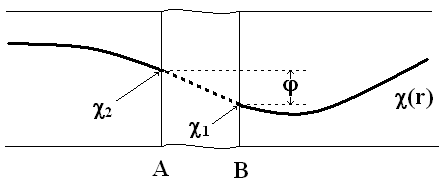 Пояснение: =(r) в сверхпроводнике. Поэтому на границах 2-х сверхпроводников 2(А) и 1(В), но из-за малой толщины барьера (диэлектрика) мы пренебрегаем их различием и считаем, что  определена в одной точке. Хотя это не принципиально.7. Рассмотрим различные случаи.1) Барьер толстый (). Тогда 1 и 2 никак не связаны,  – произвольна и меняется произвольно. Тогда никакой это не параметр.2) Барьера нет (0). Тогда 1=2 и =0. В таком параметре тоже мало смысла.3) Слабая связь, т.е. тонкий барьер. Тогда 1 и 2 связаны,  – зависит, например, от тока.3.1.2. Стационарный (1-вый) эффект Джозефсона.1. Существуют 2 эффекта Джозефсона: стационарный и нестационарный.Сейчас иллюстрация 1-ого (в чем он состоит, на эксперименте).2. Я буду иллюстрировать оба эффекта на примере туннельного перехода Джозефсона (т.е. S-I-S). Хотя они проявляются на всех слабых связях (со своей спецификой).3. Первое свойство:Стационарный эффект Джозефсона состоит в том, что ток проходит через тонкий слой диэлектрика, разделяющего 2 сверхпроводника, без затухания. Т.е. на диэлектрике V=0, хотя I0. Вы знаете, что ток через диэлектрик может проходить: туннель! Но в обычном (неджозефсоновском) туннельном переходе имеется туннельное сопротивление, не равное нулю, и V0.4. Что такое тонкий диэлектрик?d < , .5. Второе свойство:Существует критический ток Джозефсона Ic. Это максимальный ток, при котором еще нет затухания в барьере (диэлектрике). Этот ток называют еще критический ток слабой связи. Не путать с Ic сверхпроводника! Джозефсоновский критток значительно меньше криттока сверхпроводника. Именно отсюда название нашей дисциплины: слаботочная (слабая) сверхпроводимость. Но букву в этом курсе мы будем использовать ту же для джозефсоновского криттока. В мостиках (системах с непосредственной проводимостью) оба криттока могут совпадать, но не равны криттоку берегов.6. Итак, ток идет через барьер без затухания. Говорят: когерентность фазы волновой функции сохраняется при наличии такого барьера.Помните: в обычном сверхпроводнике фазы волновых функций всех электронов когерентны, т.е. все электроны (их пары) находятся в одном состоянии. Так вот эта когерентность сохраняется и при наличии джозефсоновского барьера. Т.е. пары как бы беспрепятственно проходят через барьер. Но это только образ, не буквально.7. Зависимость фазы волновой функции  от r.Немного поговорим об этом.1) Ток (плотность тока) в сверхпроводнике определяется какj=(e/2m)Ns.						(3.2)Здесь =/r (градиент), Ns – концентрация «сверхпроводящих» электронов.Это выражение следует из общего квантовомеханического выраженияj~*-*при =ei, если = не меняется.2) Т.е.  меняется в сверхпроводнике вдоль тока. И 0.Поэтому ток и течет в СП, электрического поля там нет.3) Вернемся к переходу Джозефсона. У барьера с одной стороны 1, с другой 2. На барьере (он тонкий!) почти скачок =2-1. Т.е. грубо Ns0 или .Картинка: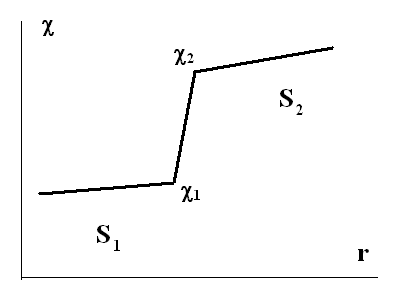 Фактически это новое определение слабой связи: область сильного (скачок) изменения фазы параметра порядка.3.2. Вывод основных уравнений Джозефсона.3.2.1. Рассмотрим 2 слабо связанных сверхпроводника=переход Джозефсона.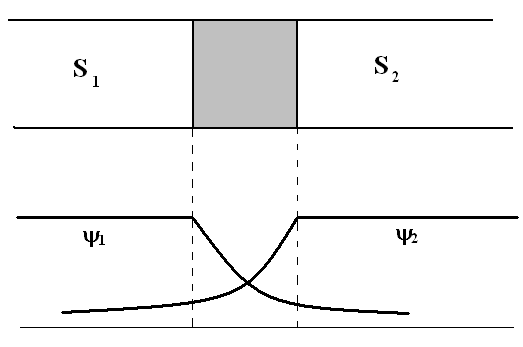 Здесь 1 и 2 – волновые функции в левом и правом сверхпроводниках.Для вывода основных уравнений используем метод Фейнмана связанных мод.Идея: скорость изменения волновой функции пар на одной стороне перехода зависит от мгновенных значений волновых функций по обе стороны перехода. Т.е., например, 1/t~1+2, причем <<. Ясно, что 1/t~1 это тривиально (уравнение Шредингера), а 1/t~1+2 это «чудо». Но это отражает влияние второго сверхпроводника.Таким образомi1/t=E11+K2  i2/t=E22+K1 				(3.3)Замечания:1. Написаны уравнения Шредингера.2. Е1, Е2 – собственные значения энергий (энергии основного состояния).3. 1, 2 – это амплитуды (комплексные) волновой функции=амплитуды вероятностей. Их часто называют (и мы) волновыми функциями.Полная волновая функция 11 слева и 22 справа, где 1 включает в себя, в частности, множитель exp(iE1t/). Полная волновая функция полностью описывает состояние квантовомеханической системы.4. K – константа связи, характеризующая переход.1) K=0, то сверхпроводники никак не связаны и (3.3) – обычное уравнение Шредингера для одной частицы.2) Если у нас есть связь, и она слабая, то K0 и K<<E1,2. Это нас и интересует.3.2.2. Вывод (3.3) делается строго.Я пропущу.3.2.3. Вернемся к переходу Джозефсона.1. Пусть I > Ic может быть. Т.е. V0 на переходе.2. Энергетическая схема такого перехода: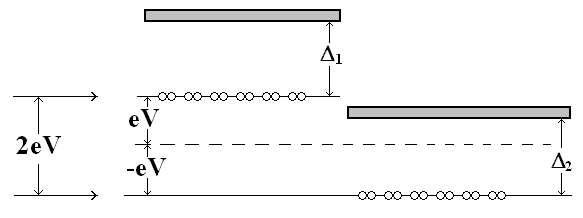 						1				     23. К переходу приложено напряжение V (энергия 2еV для пар). Пара или на уровне 1, или на уровне 2. Уровни раздвинуты на 2еV (=Е1-Е2 – разность энергий пар).4. Возьмем нуль отсчета Е посередине химпотенциалов 1 и 2 (как на рис.). ТогдаЕ1=eV,E2=-eV.И из (3.3) имеемi1/t=eV1+K2 i2/t=-eV2+K1 				(3.4)Это уточнение (3.3).3.2.4. Основные уравнения.1. Вспомним, что у нас==.					(3.5)Здесь  – плотность сверхпроводящих частиц (пар). Подставим 1,2 в форме (3.5) в (3.4). Разделим действительную и мнимую части.2. Будет 4 равенства:,,,.				(3.6)Здесь =2-1.3. Видно, что 1=2, а знак разный. Но  – плотность числа частиц (пар), т.е. заряда. Значит, один сверхпроводник теряет заряд с такой скоростью, с какой другой его приобретает. Закон сохранения заряда!4. Пусть (для простоты) сверхпроводники одинаковы. Это значит, что числа справа 1 и 2 равны (переменные 1 и 2 относятся к разным сверхпроводникам, поэтому нельзя написать 1=2). Обозначим это число .Убыль плотности заряда – это же ток, вернее плотность тока. Т.е. из (3.6) следует:илиj=jcsin.						(3.7)Пояснение.Заряд Q в объеме V равен: Q=NeV=V, где N – концентрация электронов,  - плотность заряда. Ток I=dQ/dt=Vd/dt. Плотность тока j=I/S=(V/S)d/dt. Здесь S – сечение проводника. Т.е. V/S – постоянный размерный коэффициент и на физику не влияет.Итак, получено основное уравнение Джозефсона для тока.Для рассмотренной модели (слабая связь с коэффициентом К)jc=jJ=2K/ħ.Т.е. критток пропорционален константе связи К и плотности заряда . Очень разумно. Величина К зависит от свойств обоих сверхпроводников и геометрии (толщины изолятора). Переменная j в (3.7) – это сверхпроводящий ток (=js). Будет и jN.5. Из 3-его и 4-ого уравнений системы (3.6) следует (при равных справа числах 1 и 2):.Т.е..					(3.8)Второе фундаментальное уравнение, уравнение для фазы.Итак, (3.7) и (3.8) – основные соотношения для перехода Джозефсона.Получены из основ квантовой механики и фазовой когерентности волновой функции (связь К).Позже мы учтем другие факторы – наличие тока нормальных электронов, наличие емкости (и значит емкостного тока=тока смещения) и т.д. Сейчас я стараюсь объяснить эффект в чистом виде, без усложнений.3.3. Стационарный эффект Джозефсона.3.3.1. Основные соотношения.1. «Стационарный» - ничего не зависит от времени t, т.е., например, (t).2. В ур-нии для тока (3.7) нет времени явно, оно остается:j=jcsin. Или I=Icsin.3. А из выражения (3.8) следует	V=0,=Const.							(3.9)Эта система уравнений (3.9) и есть основные уравнения стационарного эффекта Джозефсона. Удивительно, что такие простые уравнения описывают очень интересные и красивые явления (см. дальше).4. Если 0 (приложено поле в цепи), то течет ток j при V=0. Теперь это не констатация факта, а следствие уравнений Джозефсона. Ясно, что они отражают этот экспериментальный факт. Т.е. тонкий изолятор ведет себя как сверхпроводник.5. Из первого уравнения (3.9) следует: существует максимальный сверхток через переход, причем (sin  1)max j=jcилиmax I=Ic=jсS,   где S-площадь перехода.3.3.2. Вывод уравнения I=Icsin для мостка.Сделано Асламазовым-Ларкиным. Я не буду выводить, посмотрите в1) В.В.Шмидт, стр. 94-95;		2) К.К.Лихарев, Ульрих, стр. 20-23.Асламазов-Ларкин получили для мостика выражение (случай Lэфф<<, т.е. короткая слабая связь)   IIS=Icsin,где Ic=Co(T)=(при 1=2)=Co(T).Здесь Co(T) – некоторая «постоянная» (зависящая от Т), произведение NRN – не зависит от RN, а лишь от геометрии мостика, т.к. RN1/N (RN-сопротивление мостика в N-состоянии, N-удельная проводимость).Вспомните: для S-I-S было jc=2K/ħ.Т.е. результат тот же, что для Дж. перехода (S-I-S). Правда, Ic определяется несколько другими величинами (хотя, как и там, пропорциональна ).Величина Ic для мостика.Пример для «грязного» предела (l<<). Теория Асламазова-Ларкина дает:Со=.Т.е. Ic=.Я заменил =2=2. Вблизи Тс величина 2(Т)=	(БКШ).Здесь (х)= - дзета-функция Римана, (3)=1,202…Т.е. вблизи ТсIc635 мкА (Т в градусах К, RN в Омах).При Тс-Т=1 К и RN=1 Ом	Ic600 мкА.Физика для мостика несколько другая, но суть эффекта та же, что и для туннельного перехода Джозефсона: «волны» параметра порядка (волновая функция, пары) проникают в мостик и интерферируют, откуда и возникает член в токе, пропорциональный sin.3.3.3. Зависимость тока Джозефсона от магнитного поля Н.Одна из красивейших!Поле Н=Const от r и t. Я не буду подробно теорию (Солимар), только физические идеи.1. При наличии поля Н ток в сверхпроводникеj=(e/m)(iħ/2)(*-*)-(2e/c)A2.			(3.10)B=rotA, A-векторный потенциал, 2е-заряд «частицы».2. =еi, (r).Подставим в (3.10). Появится . Определим тогда из (3.10) этот градиент фазы:=(2e/ħc){A+(mc/2e2)j}						(3.11)Это общий случай. Это внутри сверхпроводника.3. Рассмотрим переход S-I-S.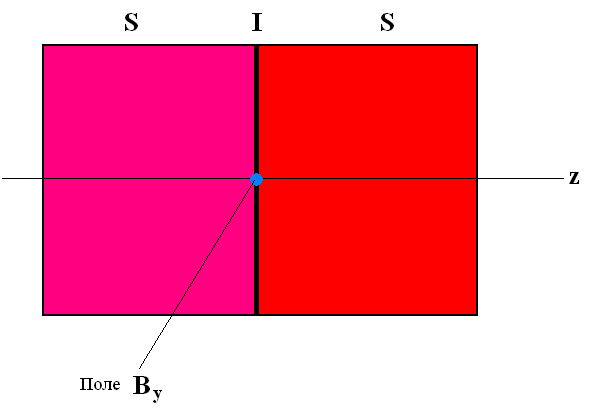 Поле Н по оси у, т.е. Ву0, Bx=Bz=0. Оно сосредоточено в переходе.4. Рассмотрим 2 близкие точки на переходе (переход тонок).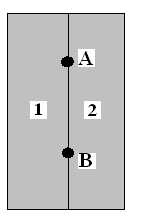 А=2(А) - 1(А), В=2(В) - 1(В).5. Контур S через эти точки.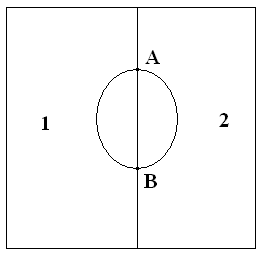 Поле Н сосредоточено в переходе (+глубина проникновения).6. Проинтегрируем (3.11) по контуру S..				(3.12)Поскольку точки близки, можно показать, что левая часть будет равна.					(3.13)Малое изменение разностей фаз параметра порядка.Помните, как меняется разность фаз  в переходе:Поэтому и осталась после интегрирования только разность двух скачков фазы.Правая часть (3.12):- поток в контуре S.					(3.14)Поток мал, но первого порядка малости, как и . Он от внешнего поля. А интеграл от тока равен нулю: токи малы, точки А и В близки, обход по контуру по и против тока. Т.е.							(3.15)Действительно, j2-j1=j, jdl-второй порядок малости.7. Из (3.12)-(3.15) получим=(2е/ħс)Ф,где Ф=Bydx,x=xA-xB – расстояние между точками А и В,d=do+1+2,do – толщина изолятора,1, 2 – глубины проникновения поля в СП-и. Поле проникает и в металл!Подставив Ф в , получимd/dx=(2ed/ ħс)By.					(3.16)Т.е. ~B, т.е. магнитному полю. Очень важный результат.8. Проинтегрируем (3.16) по х:=(2ed/ ħс)Byx+o.					(3.17)Здесь o=Const, это фаза в точке, принятой нами за начало отсчета.9. Вывод: поскольку j=jcsin, то при наличии поля плотность тока разная в разных точках перехода (=(х)).3.3.4. Максимальный ток через переход как функция Н.1. S=axay – прямоугольный переход.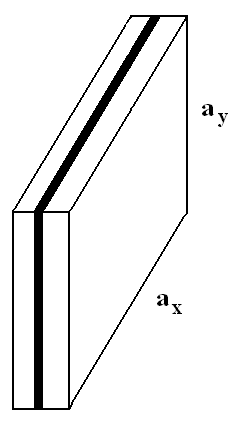 2. Полный ток через переход:.Здесь: начало интегрирования в центре, dxdy – элемент площади, By0, =(x) – см. (3.17), jc – максимальная плотность тока без поля.3. Проинтегрировав, получим.				(3.18)Здесь Ic=jcaxay - максимальный ток без поля.4. При данном поле BBy ток зависит от фазы (здесь от о – разности фаз в центре перехода х=0. Мы к ней привязались).Если задается ток I, то о установится в поле Н согласно полученному выражению (3.18). При этом ток будет распределен по переходу неравномерно.5. В (3.18) мы обозначили максимальный ток как Im. Это критический ток, но в поле Н0. Из (3.18) находим.						(3.19)Действительно, Ф=Byaxd.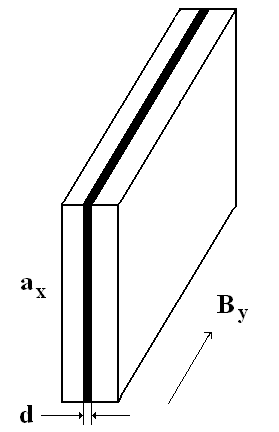 А Фо=hc/2e=2.0710-7 Гссм2 (CGSM).В системе СИ:Фо=h/2e=2.0710-15 Вб (=Тм2).Ic=jcaxay- максимальный ток без поля.Красивая формула. Известна в оптике – дифракция Фраунгофера на щели. Так описывается интенсивность света.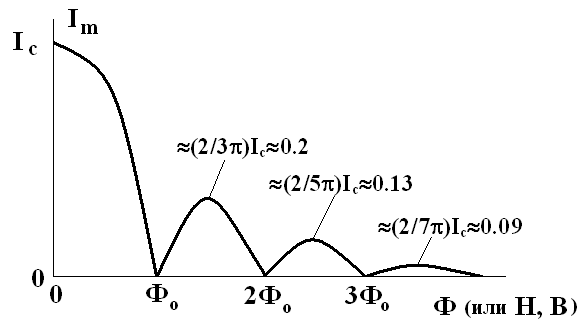 Так максимальный ток зависит от поля (потока в переходе).6. Эксперимент.Первый – Роуэлл (.).Рис. 10.1 Солимар (стр. 175).Лангенберг и др. Sn-I-Sn. Полное согласие с теорией. Величина В для 1-го минимума крит. тока: B=Ф/S; S0.2мм100нм210-7см2; В1 Гс.Отличие от закоротки именно в виде (3.19).3.3.5. Джозефсоновская глубина проникновения.Продолжаем рассмотрение основ стационарного эффекта Джозефсона.1. До сих пор мы пренебрегали собственными токами через переход (они малы). Но они создают свое Н. И если увеличивать размеры перехода (ах, ау), что будет?Ясно, что даже при Нвнеш=0 надо будет учитывать собственные Н.2. Учтем. Вывод уравнения для .1) Геометрия: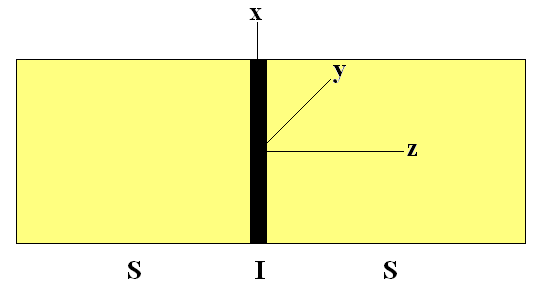 Считаем, Нвнеш=0, Ву0, Ву – поле собственного тока. Считаем также, что только Ву0, а Вх=0 (это для упрощения, вообще-то и Вх0, мы отметим, где это скажется).	2) d/dx=(2ed/ħc)Hy (см. формулу 3.16).						(3.20)	Здесь заменили ВуНу (в переходе-диэлектрике =1);	d=do+1+2 – «эффективная» толщина барьера.	3) В диэлектрике-переходе справедливы уравнения Максвелла:rotH = (4/c)j + (1/c)D/t.								(3.21)Сейчас мы пренебрежем емкостью перехода, и значит токами смещения D/t.Для принятой геометрии (3.21) будет dHy/dx = (4/c)jz. Полная производная, т.к. у нас только Ну0. Сюда подставим Ну из (3.20) (ħс2/8ed)d2/dx2 = jz = jcsin. Мы же рассматриваем поле «своих» Джозефсоновских токов, см. (3.9). Это можно переписать какd2/dx2=sin/J2,				(3.22)где J имеет размерность длины.						(3.23)4) Вообще-то и Нх0, поэтому в общем случае в (3.22) должен быть и член d2/dу2. Вставим его, как положено.					(3.22А)Это уравнение Феррела-Прейнджа. Мы опускали 2-ой член справа для простоты и ясности эффекта.3. Если  мало (обычно все же собственные токи и создаваемые ими поля Н малы), то (3.22) будет.Т.е. мы считаем /2 и sin. Решение этого уравнения (за начало координат возьмем точку с максимальным током):=оexp(-x/J).							(3.24)Здесь о-фаза в начале координат (где ток максимален). Видно, что ток экспоненциально затухает с ростом х. Т.е. J-это глубина проникновения Джозефсоновских токов в большой переход.4. Оценка J:jc=1A/cm2,								(1mA=106CGSE)d=do+L1+L2~103Å.Подставьте в формулу (3.23) для J. Получим J=0.5мм (типично 0.1-1мм). Т.е. ток через переход течет лишь в слое ~ J. Ток (и поле этого тока НJ) не проникают в большой переход.5. Картинка: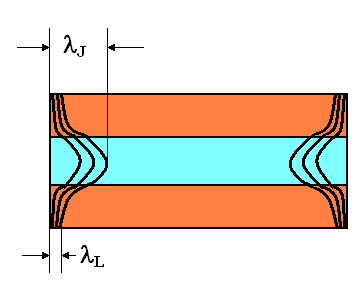 6. Все это справедливо для малых полей и токов. Иначе – вихри, особый разговор.Это явление уменьшает критический ток перехода.7. Такая же картина при наличии слабого внешнего магнитного поля. Суть эффекта – экранировка поля, т.е. оно также не полезет в большой переход (будет экранироваться перераспределенным током).